Урок химии, 8 классУчитель: Терентьева Любовь ВикторовнаТехнология: Перевернутый классТема:  «Свойства химических  элементов в группах периодической системы»Цель: формирование умения определять свойства химических элементов и их соединений на основе их положения в группе периодической системыЗадачи:1. Изучить общие свойства для химических элементов в группе периодической системы, изменение свойств химических элементов и их соединений в группе периодической системы. 2. Установить закономерность между строением атома и свойствами химических элементов и их соединений.3. Развивать умение сравнивать, делать выводы, находить и структурировать необходимую информацию, оценивать результаты.4. Учить принимать  личную ответственность за результаты деятельностиПланируемые результаты:Предметные: учащиеся- выделяют общие признаки химических элементов в группе; - объясняют изменение свойств химических элементов и их соединений в группах,  основываясь на строении атома.Метапредметные: учащиесяопределяют цель деятельности на уроке;соотносят поставленную цель и полученный результат деятельности на уроке. сравнивают, находят и структурируют информацию,высказывают свою точку зрения и её обосновывают. Личностные:  учащиеся  принимают личную ответственность за результаты деятельности на урокеХод урока.Самостоятельная учебная деятельность дома перед уроком. Учитель организует доступ к видео по теме урока  в сети Интернет. https://vk.com/club178556654. Дает задание: Здравствуйте ребята. Следующее домашнее задание к среде. Теперь будем рассматривать свойства элементов в группах. По материалу видео важно понять: что объединяет элементы одной группы? Запишите важные, на ваш взгляд, суждения об элементах группы в форме повествовательных предложений. Таким образом, получится краткий конспект. Результаты обсудим на уроке. Удачи!1. Актуализация полученных  знанийЧто  изучили дома?  (свойства, строение, изменение свойств)Что осталось непонятным? Какие возникли вопросы? Есть причинно-следственная связь между строением и свойствами для элементов группы? Для чего нужно знать материал?Научиться объяснять свойства веществ (Какие и как?)2. Целеполаганиетест, определение целей, маршрут.Обведите номера верных утверждений1. Элементы одной группы в главной подгруппе проявляют разные свойства – металлические и неметаллические.2. Элементы 2 группы, главной подгруппы имеют одинаковую валентность3. Химические элементы 5 группы имеют одинаковый радиус атома4. Среди элементов VII группы неметаллические свойства у фтора выражены больше, чем у хлора 5. Самым активным металлом 1 группы является золото.6. Металлические свойства в главных подгруппах усиливаются сверху вниз, потому что уменьшается радиус атома.3. Применение знаний в новой ситуациив зависимости от результатов теста выбирают маршрут (Приложение 1):Теория +практика: составить карту понятий и выполнить тест (проверка по QR-кодам) (Приложение 2)2) Практика: объяснить результаты опытов (видео) и тест-тренажер электронного приложения к п.34 учебника. (Приложение 3)выступают с результатами работы, задание остальным: вопрос на уточнение или суждение по результату выступления4. Контроль результатовконтрольное задание  на объяснение свойств и взаимопроверка (Приложение 4)5. Рефлексия- Сравните свои результаты  с целью? Сделайте вывод. Какие вопросы остались не решенными? Что нужно сделать, чтобы найти на них ответ?- Выберите картинку, которые развешены на стенах класса, отражающую ваше движение на уроке, вашу работу, подойдите и поясните. (Приложение 5)6. Домашнее заданиеЧто вы можете рассказать о химическом элементе по периодической системе? Насколько большой список характеристик? Вы узнаете об этом из домашнего видео. Нам останется только собрать все ваши знания и умения в общую характеристику элемента.Приложение 1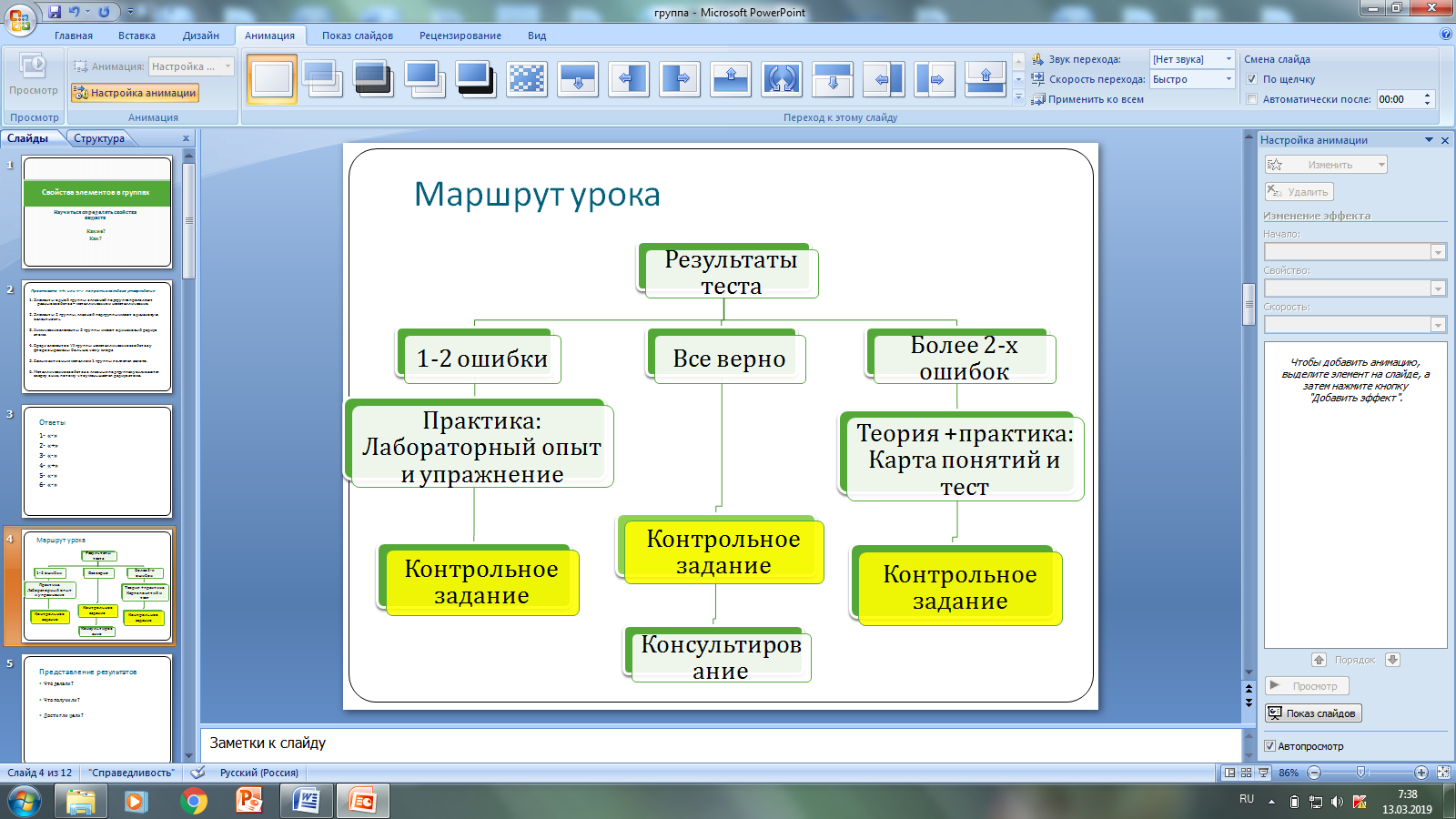 Приложение 2Работа с теорией:1. Составьте карту понятий по теме «Группа». Используйте материал домашних конспектов, стр. 78, 80 учебника.2. Приготовьтесь выступить по карте понятий.3. Решите тест, чтобы определить свой уровень знаний.4. Сверьте свои ответы с эталоном (считайте QR-код внизу страницы теста). Сделайте вывод  о  своих  результатах.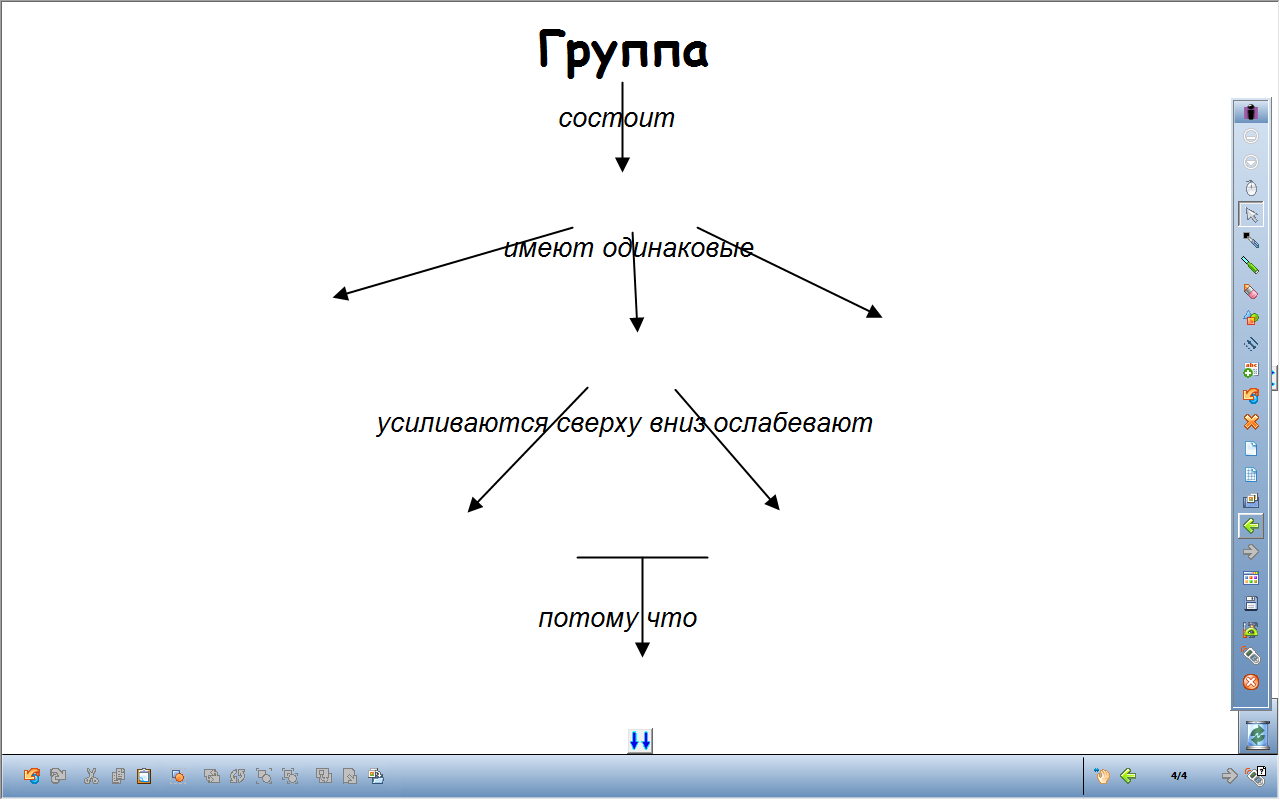 Тест (может быть один или несколько ответов)1. Неметаллические свойства химических элементов в пределах главных подгрупп таблицы Д.И. Менделеева с ростом номера элемента:а) усиливаются                             б) ослабевают                   в) не изменяются            г) изменяются периодически2. Причина усиления металлических свойств химических элементов в пределах главных подгрупп таблицы Д.И. Менделеева с ростом номера элемента:а) увеличение числа энергетических уровней                      б) увеличение числа электронов на внешнем уровнев) уменьшение радиуса атома                                                г) увеличение радиуса атома3. Выберите название наиболее активного элемента- металла I группы, главной подгруппыа) серебро               б) литий                     в) рубидий                        г) калий4. Расположите элементы в порядке возрастания неметаллических свойств:а) 2е, 8е, 6е                  б) 2е, 6е                      в) 2е, 8е, 8е,6е               г) 2е, 8е, 8е,18е, 6е   5. Элементы одной группы главной подгруппы имеют:а) одинаковый радиус                                              б) одинаковое число электронов на внешнем уровнев) разную активность                                                г) разные свойства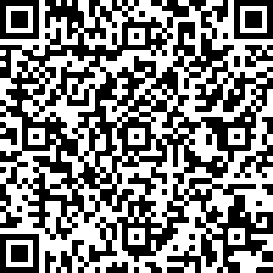 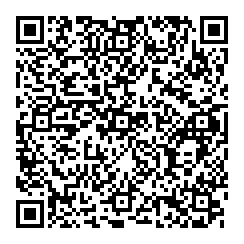 Приложение 3Работа с видео лабораторного опыта  «Вытеснение галогенами друг друга из солей»1. Просмотрите видео лабораторного опыта.2. По результатам наблюдений сделайте вывод о химической активности галогенов и подготовьте выступление:1) Какие химические элементы- галогены участвуют в химических реакциях?2) Какие галогены может вытеснить хлор (бром)  из раствора соли? Отсюда сделайте вывод о его активности по сравнению с йодом, бромом?3) У какого галогена- неметалла, исходя из опыта, сильнее всего выражены неметаллические свойства? Как это соотносится с его положением в периодической системе химических элементов.4) Как активность неметалла связана со строением его атома.3. Выполните тест –тренажер и тест-контроль  п.34Работа с видео лабораторного опыта  «Взаимодействие щелочных металлов с водой»1. Просмотрите видео лабораторного опыта.2. По результатам наблюдений сделайте вывод о химической активности металлов и подготовьте выступление:1) С каким веществом взаимодействуют металлы? Чем похожи реакции? Что является продуктом реакций, запишите одну из реакций.2) Какой из металлов реагирует наиболее активно? Почему вы так решили?3) У какого металла, исходя из опыта, сильнее всего выражены металлические свойства? Как это соотносится с его положением в периодической системе химических элементов.4) Как активность металла связана со строением его атома.3. Выполните тест –тренажер и тест-контроль  п.34Приложение 4Ca Назовите 2 химических элемента, у которых свойства и  высшая валентность такая же как у кальция.Назовите химический элемент 2 группы, у которого металлические свойства выражены сильнее, объясните почему.Назовите химический элемент 2 группы, гидроксид которого имеет менее выраженный основный характер. Ответы:Бериллий, магний (стронций, барий, радий) (1б)У  стронция, бария, (радия) (1б) сильнее выражены металлические свойства, потому что его радиус больше (металлические свойства увеличиваются сверху  вниз) (1-2 балла)Магний (бериллий) (1б)- гидроксид  имеет менее выраженный основный  характер, чем у кальция.Приложение 5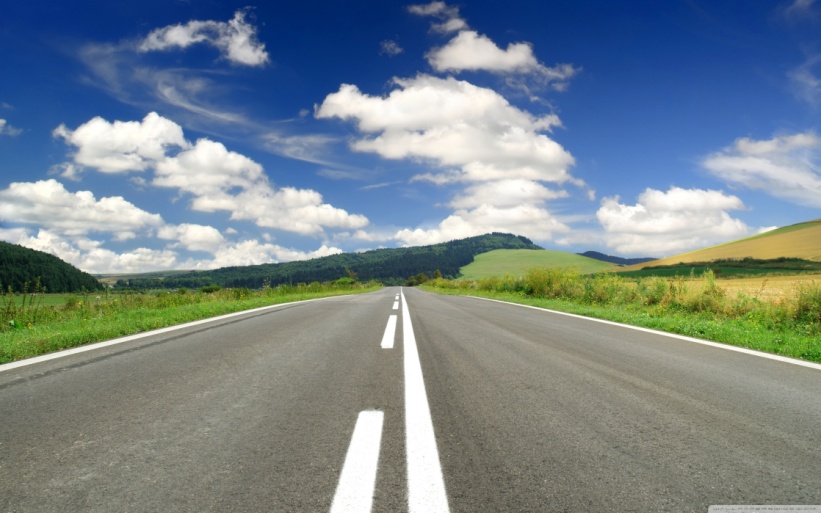 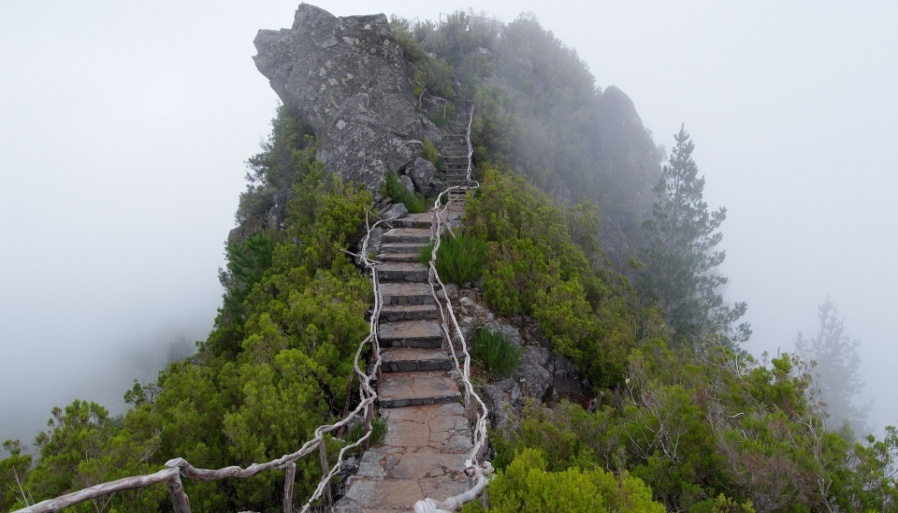 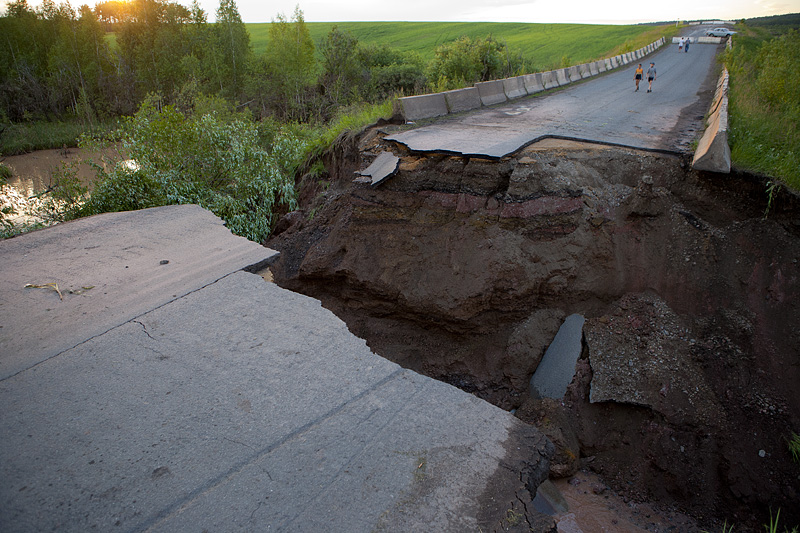 